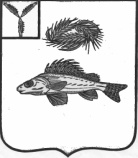 АДМИНИСТРАЦИЯЕРШОВСКОГО МУНИЦИПАЛЬНОГО РАЙОНАСАРАТОВСКОЙ ОБЛАСТИПОСТАНОВЛЕНИЕот___28.07.2022________  № __797___________________	г. ЕршовО подготовке населения в области гражданскойобороны на территории Ершовского муниципального районаНа основании Федерального закона Российской Федерации от 12 февраля 1998 года  № 28–ФЗ «О гражданской обороне», Положения об организации обучения населения в области гражданской обороны, утвержденного постановлением Правительства  РФ от 2 ноября 2000 года № 841, постановлением Правительства Саратовской области от 25.07.2019г. №516-П «О подготовке населения Саратовской области в области гражданской обороны», Устава Ершовского муниципального района администрация Ершовского муниципального района ПОСТАНОВЛЯЕТ:1.Утвердить положение об организации подготовки населения Ершовского муниципального района  в области гражданской обороны (Приложение№1)2. Рекомендовать руководителям предприятий и организаций независимо от форм собственности, расположенных на территории Ершовского муниципального района, осуществлять подготовку своих работников в области гражданской обороны. Разработать и утвердить рабочие программы подготовки и обучения работников в области гражданской обороны. Разработать программу вводного инструктажа с работниками  по гражданской обороне и  назначить ответственного за его проведение.3. Отделу по информатизации, организационной работе и общественным отношениям администрации Ершовского муниципального района Саратовской области разместить настоящее постановление на официальном сайте администрации Ершовского муниципального района.  4. Настоящее постановление вступает в силу с момента его опубликования.5. Контроль за исполнением настоящего постановления оставляю за собой.Глава Ершовского муниципального района                                     С.А. Зубрицкая    Приложение №1к постановлению администрации           Ершовского муниципального района                                   от 28.07.2022 № 797ПОЛОЖЕНИЕ об организации подготовки населения Ершовского муниципального района  в области гражданской обороны 1. Настоящее Положение разработано в соответствии с Федеральным законом от 12 февраля 1998 года № 28-ФЗ «О гражданской обороне», Положением о подготовке населения в области гражданской обороны, утвержденным постановлением Правительства Российской Федерации от 2 ноября 2000 года № 841«Об утверждении Положения о подготовке населения в области гражданской обороны», и определяет основные задачи органов местного самоуправления и организаций, а также порядок и формы подготовки населения Ершовского муниципального района (далее района) в области гражданской обороны.2. Основными задачами подготовки населения в Ершовском районе в области гражданской обороны являются:- изучение способов защиты от опасностей, возникающих при военных конфликтах или вследствие этих конфликтов, а также при чрезвычайных ситуациях природного и техногенного характера, порядка действий по сигналам оповещения, приемов оказания первой помощи, правил пользования коллективными и индивидуальными средствами защиты, освоение практического применения полученных знаний;- совершенствование навыков организации и проведения мероприятий по гражданской обороне;- выработка умений и навыков для проведения аварийно-спасательных и других неотложных работ;- овладение личным составом нештатных аварийно-спасательных формирований, нештатных формирований по обеспечению выполнения мероприятий по гражданской обороне и спасательных служб (далее формирования и службы) приемами и способами действий по защите населения, материальных и культурных ценностей от опасностей, возникающих при военных конфликтах или вследствие этих конфликтов, а также при чрезвычайных ситуациях природного и техногенного характера.3. Лица, подлежащие обучению, подразделяются на следующие группы:- глава Ершовского муниципального района, главы муниципальных образований и руководители организаций (далее руководители);- работники администрации Ершовского муниципального района и организаций, включенные в состав структурных подразделений, уполномоченных на решение задач в области гражданской обороны, эвакоприемной комиссии, а также комиссий по вопросам повышения устойчивости функционирования объектов экономики (далее работники гражданской обороны), руководитель, педагогические работники, а также преподаватели предмета «Основы безопасности жизнедеятельности» и дисциплины «Безопасность жизнедеятельности» организаций, осуществляющих образовательную деятельность по основным общеобразовательным программам (кроме образовательных программ дошкольного образования), образовательным программам среднего профессионального образования и образовательным программам высшего образования;- личный состав формирований и служб;-физические лица, вступившие в трудовые отношения с работодателем;-обучающиеся организаций, осуществляющих образовательную деятельность по основным общеобразовательным программам (кроме образовательных программ дошкольного образования), образовательным программам среднего профессионального образования и образовательным программам высшего образования (кроме программ подготовки научно-педагогических кадров в аспирантуре (адъюнктуре), программ ординатуры, программ ассистентуры-стажировки) (далее обучающиеся);-физические лица, не состоящие в трудовых отношениях с работодателем.4. Подготовка населения в области гражданской обороны осуществляется в рамках единой системы подготовки населения в области гражданской обороны и защиты от чрезвычайных ситуаций природного и техногенного характера по формам согласно приложению с использованием форм подготовки, определенных постановлением Правительства Российской Федерации от 2 ноября 2000 года № 841 «Об утверждении Положения о подготовке населения в области гражданской обороны».Подготовка является обязательной и проводится в организациях, осуществляющих образовательную деятельность по основным общеобразовательным программам (кроме образовательных программ дошкольного образования), образовательным программам среднего профессионального образования и образовательным программам высшего образования, в учебно-методических центрах по гражданской обороне и чрезвычайным ситуациям субъектов Российской Федерации и в других организациях, осуществляющих образовательную деятельность по дополнительным профессиональным программам в области гражданской обороны, на курсах гражданской обороны муниципальных образований, по месту работы, учебы и месту жительства граждан.Повышение квалификации или курсовое обучение в области гражданской обороны работников гражданской обороны, руководителей организаций, отнесенных в установленном порядке к категориям по гражданской обороне, а также организаций, продолжающих работу в военное время, проводится не реже одного раза в 5 лет, повышение квалификации преподавателей предмета «Основы безопасности жизнедеятельности» и дисциплины «Безопасность жизнедеятельности» организаций, осуществляющих образовательную деятельность, а также работников курсов гражданской обороны – не реже одного раза в 3 года. Для указанных категорий лиц, впервые назначенных на должность, повышение квалификации или курсовое обучение в области гражданской обороны проводится в течение первого года работы.5. В целях организации и осуществления подготовки населения Ершовского муниципального района в области гражданской обороны:а) Органы местного самоуправления в пределах территорий муниципальных образований: - организуют и проводят подготовку населения муниципальных образований к защите от опасностей, возникающих при военных конфликтах или вследствие этих конфликтов, а также при чрезвычайных ситуациях природного и техногенного характера;- осуществляют подготовку личного состава формирований и служб муниципальных образований;- проводят учения и тренировки по гражданской обороне;- осуществляют организационно-методическое руководство и контроль за подготовкой работников, личного состава формирований и служб организаций, находящихся на территориях муниципальных образований;-создают, оснащают курсы гражданской обороны и учебноконсультационные пункты по гражданской обороне и организуют их деятельность либо обеспечивают курсовое обучение соответствующих групп населения и оказание населению консультационных услуг в области гражданской обороны в других организациях.б) организации, расположенные на территории Ершовского муниципального района: - разрабатывают с учетом особенностей деятельности организаций и на основе примерных программ, утвержденных Министерством Российской Федерации по делам гражданской обороны, чрезвычайным ситуациям и ликвидации последствий стихийных бедствий, программы курсового обучения личного состава формирований и служб организаций, а также работников организаций в области гражданской обороны;- осуществляют курсовое обучение работников организаций в области гражданской обороны, а также личного состава формирований и служб, создаваемых в организации;- создают и поддерживают в рабочем состоянии соответствующую учебно-материальную базу;- разрабатывают программу проведения с работниками организации вводного инструктажа по гражданской обороне;- организуют и проводят вводный инструктаж по гражданской обороне с вновь принятыми работниками организаций в течение первого месяца их работы; - планируют и проводят учения и тренировки по гражданской обороне.